Dear Member,We are pleased to invite you to our Annual General Meeting to be held on Sunday 10th December 2023 at Healesville Sanctuary, Robert Eadie Pavilion, Glen Eadie Avenue, Healesville, held in conjunction with the annual HFV Christmas Picnic.  Please find the following items enclosed:Notice of Annual General Meeting Nomination form to HFV Committee of Management Event flyerWe welcome everyone to our AGM but only current financial members are able to speak and vote on agenda items, one vote per family membership. If you are unsure whether you have renewed your membership please contact our office, info@hfv.org.au or call 03 9555 7595.  With only a few items of business to be formalised at the AGM we anticipate the meeting will be short with plenty of time to enjoy the quiet and peaceful surrounds as you explore the sanctuary and meet the special animals. Not to mention catching up with friends and other HFV members and families. BYO picnic or purchase lunch from the cafes. Bookings essential at www.trybooking.com/CMUJN.Electing the next Committee of Management is an important item of business at the AGM.  There are eleven Ordinary Committee Member positions to be filled and HFV is always looking to welcome new faces to the committee. Committee drives the strategic direction and management of the organisation. There are usually between 6-8 Committee Meetings each year with meetings held on a weekday evening usually online - so a very manageable commitment for most. Please consider nominating. If you are unsure and would like further information, and/or would like to speak to current committee about their experience, or even attend a meeting as an observer please email andrea@hfv.org.au.  General information about committee member responsibilities can be found here: https://www.acnc.gov.au/tools/guides/governance-for-good-acncs-guide-for-responsible-peopleYours sincerely,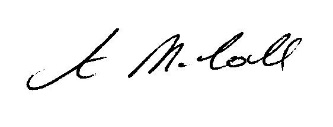 Andrea McCollSecretary, Haemophilia Foundation Victoria23 November 2023	